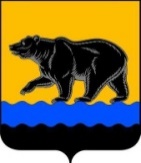 АДМИНИСТРАЦИЯ ГОРОДА НЕФТЕЮГАНСКАПОСТАНОВЛЕНИЕ29.12.2020											№ 2305-п						г.НефтеюганскО внесении изменения в постановление администрации города Нефтеюганска от 20.06.2012 № 1661 «Об утверждении схемы размещения нестационарных торговых объектов на территории города Нефтеюганска» В   соответствии    с   Федеральным   законом   от   28.12.2009   № 381-ФЗ «Об основах государственного регулирования торговой деятельности                            в Российской Федерации», Законом Ханты-Мансийского автономного округа –  Югры от 11.05.2010 № 85-оз «О государственном регулировании торговой деятельности в Ханты-Мансийском автономном округе – Югре», приказом Департамента экономического развития Ханты-Мансийского автономного округа - Югры от 24.12.2010 № 1-нп «Об утверждении Порядка разработки и утверждения органами местного самоуправления схем размещения нестационарных торговых объектов на земельных участках, в зданиях, строениях, сооружениях, находящихся в государственной собственности или муниципальной   собственности» администрация города Нефтеюганска постановляет:1.Внести изменение в постановление администрации города Нефтеюганска от 20.06.2012 № 1661 «Об утверждении схемы размещения нестационарных торговых объектов на территории города Нефтеюганска»                     (с изменениями, внесенными постановлениями администрации города Нефтеюганска от 11.02.2014 № 134-п, от 02.09.2014 № 984-п, от 07.07.2015            № 608-п, от 26.12.2016 № 1143-п, от 09.08.2017 № 495-п, от 20.12.2018 № 670-п, № 652-п от 16.07.2019),  изложив приложение к постановлению согласно приложению к настоящему постановлению.2.Департаменту экономического развития администрации города (Григорьева С.А.) направить уведомление хозяйствующим субъектам                                                                             об исключении нестационарных торговых объектов из схемы размещения нестационарных торговых объектов на территории города Нефтеюганска (далее – Схема).3.Департаменту градостроительства и земельных отношений администрации города Нефтеюганска (Кравченко Н.В.) направить уведомление хозяйствующим субъектам, осуществляющим торговую деятельность в исключенных из Схемы нестационарных торговых объектах, об отсутствии намерения продолжать с ним договорные отношения.4.Департаменту жилищно-коммунального хозяйства администрации города Нефтеюганска (Мурзин И.С.) направить письма в Газпромэнергосбыт об отключении электроэнергии на исключенных из Схемы нестационарных торговых объектах.5.Обнародовать (опубликовать) постановление в газете «Здравствуйте, нефтеюганцы!».6.Департаменту по делам администрации города (Прокопович П.А.) разместить постановление на официальном сайте органов местного самоуправления города Нефтеюганска в сети Интернет. 7.Контроль исполнения постановления оставляю за собой.Глава города Нефтеюганска                                           	     		  С.Ю.Дегтярев Приложение к постановлениюадминистрации городаот 29.12.2020 № 2305-пСхемаразмещения нестационарных торговых объектов на территории муниципального образования город Нефтеюганскпо состоянию на 01.12.2020№ п/пНаименование субъекта торговлиЮридический адрес субъекта торговлиКоличество                   размещённых   нестационарных торговых объектовМесто-расположение нестационарного торгового объектаВид объектаСпециализация  (ассортимент реализуемой продукции)Площадь нестационарного торгового объектаПлощадь земельного участкаСобственник земельного участка, на котором расположен нестационарный торговый объектСрок, период размещения нестационарного торгового объекта№ п/пНаименование субъекта торговлиЮридический адрес субъекта торговлиКоличество                   размещённых   нестационарных торговых объектовМесто-расположение нестационарного торгового объектаВид объектаСпециализация  (ассортимент реализуемой продукции)Площадь нестационарного торгового объектаПлощадь земельного участкаСобственник земельного участка, на котором расположен нестационарный торговый объектСрок, период размещения нестационарного торгового объекта№ п/пНаименование субъекта торговлиЮридический адрес субъекта торговлиКоличество                   размещённых   нестационарных торговых объектовМесто-расположение нестационарного торгового объектаВид объектаСпециализация  (ассортимент реализуемой продукции)Площадь нестационарного торгового объектаПлощадь земельного участкаСобственник земельного участка, на котором расположен нестационарный торговый объектСрок, период размещения нестационарного торгового объекта№ п/пНаименование субъекта торговлиЮридический адрес субъекта торговлиКоличество                   размещённых   нестационарных торговых объектовМесто-расположение нестационарного торгового объектаВид объектаСпециализация  (ассортимент реализуемой продукции)Площадь нестационарного торгового объектаПлощадь земельного участкаСобственник земельного участка, на котором расположен нестационарный торговый объектСрок, период размещения нестационарного торгового объекта1234567891011Индивидуальный предприниматель Сулейманов Асиф Али оглыг.Нефтеюганск, мкр.8, д.3, кв.2511 мкр., у ж/д 27павильонпродовольственные товары4040Государственная собственность не разграничена29.11.2012-29.11.2015Исключен – решение Думы города от 28.11.2018 № 496-VIИсключен – решение Думы города от 28.11.2018 № 496-VIИсключен – решение Думы города от 28.11.2018 № 496-VIИсключен – решение Думы города от 28.11.2018 № 496-VIИсключен – решение Думы города от 28.11.2018 № 496-VIИсключен – решение Думы города от 28.11.2018 № 496-VIИсключен – решение Думы города от 28.11.2018 № 496-VIИсключен – решение Думы города от 28.11.2018 № 496-VIИсключен – решение Думы города от 28.11.2018 № 496-VIИсключен – решение Думы города от 28.11.2018 № 496-VIИсключен – решение Думы города от 28.11.2018 № 496-VIИсключен – решение Думы города от 28.11.2018 № 496-VIИсключен – решение Думы города от 28.11.2018 № 496-VIИсключен – решение Думы города от 28.11.2018 № 496-VIИсключен – решение Думы города от 28.11.2018 № 496-VIИсключен – решение Думы города от 28.11.2018 № 496-VIИсключен – решение Думы города от 28.11.2018 № 496-VIИсключен – решение Думы города от 28.11.2018 № 496-VIИсключен – решение Думы города от 28.11.2018 № 496-VIИсключен – решение Думы города от 28.11.2018 № 496-VIИндивидуальный предприниматель Агаларов Миррамиз Мирсадир  оглыг.Нефтеюганск, мкр.16, д.4, кв.5812 мкр., у ТЦ «Европа»павильонцветы1836Государственнаясобственность неразграничена29.09.2010- 29.09.2015Индивидуальный предприниматель Овчаренко Татьяна Александровнаг.Нефтеюганск, мкр.13, д.66, кв.2016 мкр., ул.Усть-Балыкская, у ж/д 69 и 70павильонпродовольственные товары102536Государственнаясобственность неразграниченас 07.03.2007 (срок аренды продлён по 13.04.2019)Индивидуальный предприниматель Гасанов Галиб Гейдарага оглыг.Нефтеюганск, мкр. 16, д.6, кв.417 мкр., у ж/д № 1павильонцветы4242,89Государственнаясобственность неразграниченас 29.03.2004 (срок аренды продлён по 11.07.2016)18 мкр.,  у ж/д 15павильонпродовольственные товары224Государственнаясобственность неразграниченаИсключен – решение Думы города от 28.11.2018 № 496-VIИсключен – решение Думы города от 28.11.2018 № 496-VIИсключен – решение Думы города от 28.11.2018 № 496-VIИсключен – решение Думы города от 28.11.2018 № 496-VIИсключен – решение Думы города от 28.11.2018 № 496-VIИсключен – решение Думы города от 28.11.2018 № 496-VIИсключен – решение Думы города от 28.11.2018 № 496-VIИсключен – решение Думы города от 28.11.2018 № 496-VIИсключен – решение Думы города от 28.11.2018 № 496-VIИсключен – решение Думы города от 28.11.2018 № 496-VIИндивидуальный предприниматель Гасанов Галиб Гейдарага оглыг.Нефтеюганск, мкр. 16, д.6, кв.419 мкр., у ж/д 16павильонцветы4242Государственнаясобственность неразграниченаПерезаключен на новый срок 09.11.2012- 09.11.2015Индивидуальный предприниматель Нуралиев Рагиф Гурбан оглыг.Нефтеюганск, мкр.4, д.43, кв.419 мкр.,  у ж/д 18павильонцветы40530Государственнаясобственность неразграниченаПерезаключен на новый срок 11.07.2013- 11.07.2018Бокова Оксана Ивановнаг.Тюмень, ул.Московский тракт, дом 87, корп.1, кв.4719 мкр.,  у ж/д 24павильонцветы38100Государственнаясобственность неразграничена01.07.2010- 01.06.2011 (пролонгирован на неопределенный срок в соответствии со ст.621 Гражданского кодекса Российской Федерации)Индивидуальный предприниматель Алиев Афар Агаммед оглыг.Нефтеюганск, мкр. 8, д.10, кв.5319а мкр., у магазина «Интерьер»павильонпродовольственные товары60109Государственнаясобственность неразграниченаПерезаключен на новый срок 26.07.2012- 26.07.2015111а мкр., ул.Кедровая, у ж/д 27павильонпродовольственные товары160Государственнаясобственность неразграниченаИндивидуальный предприниматель Сафаров Ядигар Джалал оглыг.Нефтеюганск, мкр.1, д.6, кв.73.111а мкр., ул.Березовая, у ж/д 8павильонпродовольственные товары80150Государственнаясобственность неразграниченаПерезаключен на новый срок 29.07.2013- 29.07.2016111а мкр., ул.Берёзовая,у жилого дома 30павильонпродовольственные товары100Государственнаясобственность неразграниченаИсключен – решение Думы города от 28.11.2018 № 496-VIИсключен – решение Думы города от 28.11.2018 № 496-VIИсключен – решение Думы города от 28.11.2018 № 496-VIИсключен – решение Думы города от 28.11.2018 № 496-VIИсключен – решение Думы города от 28.11.2018 № 496-VIИсключен – решение Думы города от 28.11.2018 № 496-VIИсключен – решение Думы города от 28.11.2018 № 496-VIИсключен – решение Думы города от 28.11.2018 № 496-VIИсключен – решение Думы города от 28.11.2018 № 496-VIИсключен – решение Думы города от 28.11.2018 № 496-VIИндивидуальный предприниматель Добровольская Ольга Сергеевнаг.Нефтеюганск, мкр.12, д.27, кв.8112 мкр., у жилого дома 29, 30павильонпродовольственные товары42,3286Государственнаясобственность неразграниченаПерезаключен на новый срок  03.12.2013- 03.12.2016Индивидуальный предприниматель Дмитриева Татьяна Анатольевнаг.Нефтеюганск, мкр. 1,д.18, кв.4112 мкр., ул.Аржанова, у школы № 9павильонпродовольственные товары64,364,3Государственнаясобственность неразграничена02.10.2006- 02.10.2011 (пролонгирован на неопределенный срок в соответствии со ст.621 Гражданского кодекса Российской Федерации)112 мкр., за магазином«Восход»павильонпродовольственные товары324Государственнаясобственность неразграниченаИндивидуальный предприниматель Агаларов Миррамиз Мирсадир оглы г.Нефтеюганск, мкр.16, д.4, кв.58112 мкр., у школы № 9павильонцветы18124,39Государственнаясобственность неразграниченас 11.09.2006 (срок аренды продлён по 22.11.2017)Индивидуальный предприниматель Нуралиев Рагиф Гурбан оглыг.Нефтеюганск, мкр.4, д.43, кв.4112 мкр., у магазина«Водолей»павильоннепродовольственные товары1414,39Государственнаясобственность неразграниченаПерезаключен на новый срок 13.12.2012- 13.12.2015Индивидуальный предприниматель Симонян Гарик Манвеловичг.Нефтеюганск, мкр. 8, д. 19, кв. 2113 мкр., у ж/д 50павильонпродовольственные товары81100Государственнаясобственность неразграничена12.08.2010- 12.07.2011(пролонгирован на неопределенный срок в соответствии со ст.621 Гражданского кодекса Российской Федерации)Общество с ограниченной ответственностью «Недвижимость-Сервис»г.Нефтеюганск, мкр. 14, д. 16, помещение 122114 мкр., у ж/д 27павильонпродовольственные товары4040Государственная собственность не разграниченнаяПерезаключен на новый срок 29.07.2013- 29.07.2016Индивидуальный предприниматель Нуралиев Рагиф Гурбан оглыг.Нефтеюганск, мкр.4, д.43, кв.4114 мкр., у ж/д 18павильонцветы40183Государственнаясобственность неразграниченаПерезаключен на новый срок  26.09.2013- 26.09.2016Индивидуальный предприниматель Агаларов Миррамиз Мирсадир оглыг.Нефтеюганск, мкр.16, д.4, кв.581мкр.14, между домами 27 и 29павильонцветы1010Государственнаясобственность неразграничена27.07.2010- 27.06.2011 (пролонгирован на неопределенный срок в соответствии со ст.621 Гражданского кодекса Российской Федерации)1мкр.14, у ж/д 29павильонпродовольственные товары106Государственнаясобственность неразграниченаПерезаключен на срок  11.07.2013- 11.07.2018Индивидуальный предприниматель Гасанов Галиб Гейдарага оглыг.Нефтеюганск, мкр. 16, д.6, кв.4116 мкр., у ж/д 9павильонцветы4084Государственнаясобственность неразграниченаПерезаключен на новый срок 14.11.2013- 14.11.2016116а мкр., у ж/д 64павильонпродовольственные товары415Государственнаясобственность неразграниченаИндивидуальный предприниматель Нуралиев Рагиф Гурбан оглыг.Нефтеюганск, мкр.4, д.43, кв.4116а мкр., у ж/д 62павильонцветы40932Государственнаясобственность неразграниченаПерезаключен на новый срок  11.07.2013- 11.07.2016Индивидуальный предприниматель Сулейманов Асиф Али оглыг.Нефтеюганск, мкр.8, д.3, кв.25116а мкр., у ж./д 78павильонпродовольственные товары40135Государственнаясобственность неразграничена23.09.2010- 23.12.2016Общество с ограниченной отвественностью «Негоциант»г.Нефтеюганск, промзона, ул.Парковая1Пионерная зона ул.Парковая, у базы «ЮНА»павильоннепродовольственные товары120124Государственнаясобственность неразграничена22.07.2002 (срок аренды продлен до 01.08.2017Индивидуальный предприниматель Новиченко Татьяна Александровна г.Нефтеюганск, мкр.14, д.23, кв.151Юго-западная зона, район «нового» кладбищапавильоннепродовольственные товары38200Государственнаясобственность неразграниченаПерезаключен на новый срок  21.04.2011- 21.04.2014(пролонгирован на неопределенный срок в соответствии со ст.621 Гражданского кодекса Российской Федерации)Индивидуальный предприниматель Ложкина Валентина  Сергеевнаг.Нефтеюганск, мкр.9, д.3, кв.21Пионерная зона,  ул.Сургутская, район  «старого» кладбищапавильоннепродовольственные товары12,565Государственнаясобственность неразграниченаПерезаключен на новый срок  20.02.2014- 20.02.2017Индивидуальный предприниматель Рустамов Ровшан Рашид оглыг.Нефтеюганск, мкр.13, д.35 кв.761ул.Парковая, у здания «Трест»павильонпродовольственные товары2224Государственнаясобственность неразграничена08.07.2010- 08.06.2011  (пролонгирован на неопределенный срок в соответствии со ст.621 Гражданского кодекса Российской Федерации)Индивидуальный предприниматель Сулейманов Асиф Али оглыг.Нефтеюганск, мкр.8, д.3, кв.251ул.Сургутская,  1апавильоннепродовольственные товары50163Государственнаясобственность неразграниченаПерезаключен на новый срок 18.10.2012- 18.10.2017Индивидуальный предприниматель Агаев Мехди Гасым оглыг.Нефтеюганск, мкр.2, д.3, кв.371ул.Сургутскаяпавильонпродовольственные товары145686Государственнаясобственность неразграниченас 26.09.2006 (срок аренды продлён по 27.03.2017)Индивидуальный предприниматель Бирянов Виталий Васильевичг.Нефтеюганск, мкр. 11а, ул.Дорожная, д.27а1прилегающая территория городской баникиоскнепродовольственные товары44Государственнаясобственность неразграниченаПерезаключен на новый срок 28.06.2012- 28.06.2015Общество с ограниченной отвественностью ТРП «Информпечать»г.Нефтеюганск, мкр 8, д.9, кв.2913 мкр., у ж/д 15киоскпечатная продукция88Государственнаясобственность неразграниченаПерезаключен на новый срок  14.04.2011- 14.04.2014(пролонгирован на неопределенный срок в соответствии со ст.621 Гражданского кодекса Российской Федерации)Исключен – решение Думы города от 28.11.2018 № 496-VIИсключен – решение Думы города от 28.11.2018 № 496-VIИсключен – решение Думы города от 28.11.2018 № 496-VIИсключен – решение Думы города от 28.11.2018 № 496-VIИсключен – решение Думы города от 28.11.2018 № 496-VIИсключен – решение Думы города от 28.11.2018 № 496-VIИсключен – решение Думы города от 28.11.2018 № 496-VIИсключен – решение Думы города от 28.11.2018 № 496-VIИсключен – решение Думы города от 28.11.2018 № 496-VIИсключен – решение Думы города от 28.11.2018 № 496-VIОбщество с ограниченной отвественностью ТРП «Информпечать»г.Нефтеюганск, мкр 8, д.9, кв.29112 мкр., у магазина «Водолей»киоскпечатная продукция810Государственнаясобственность неразграничена07.10.2009- 07.09.2010 (пролонгирован на неопределенный срок в соответствии со ст.621 Гражданского кодекса Российской Федерации)Открытое акционерное общество «Хлебокомбинат «Нефтеюганский»г.Нефтеюганск, Промышленная зона Пионерная, ул.Мира, стр.912 мкр., у ж/д 6передвижное средство развозной торговлипродовольственные товары (хлебобулочные изделия)5,1510Государственнаясобственность неразграниченаПерезаключен на новый срок  20.08.2013- 20.08.2018Открытое акционерное общество «Хлебокомбинат «Нефтеюганский»г.Нефтеюганск, Промышленная зона Пионерная, ул.Мира, стр.913 мкр., у магазина «Кедр»передвижное средство развозной торговлипродовольственные товары (хлебобулочные изделия)5,1510Государственнаясобственность неразграниченаПерезаключен на новый срок 20.07.2012- 20.07.2015Исключен – решение комиссии по размещению нестационарных торговых объектов от 26.11.2020Исключен – решение комиссии по размещению нестационарных торговых объектов от 26.11.2020Исключен – решение комиссии по размещению нестационарных торговых объектов от 26.11.2020Исключен – решение комиссии по размещению нестационарных торговых объектов от 26.11.2020Исключен – решение комиссии по размещению нестационарных торговых объектов от 26.11.2020Исключен – решение комиссии по размещению нестационарных торговых объектов от 26.11.2020Исключен – решение комиссии по размещению нестационарных торговых объектов от 26.11.2020Исключен – решение комиссии по размещению нестационарных торговых объектов от 26.11.2020Исключен – решение комиссии по размещению нестационарных торговых объектов от 26.11.2020Исключен – решение комиссии по размещению нестационарных торговых объектов от 26.11.2020Исключен – решение Думы города от 28.11.2018 № 496-VIИсключен – решение Думы города от 28.11.2018 № 496-VIИсключен – решение Думы города от 28.11.2018 № 496-VIИсключен – решение Думы города от 28.11.2018 № 496-VIИсключен – решение Думы города от 28.11.2018 № 496-VIИсключен – решение Думы города от 28.11.2018 № 496-VIИсключен – решение Думы города от 28.11.2018 № 496-VIИсключен – решение Думы города от 28.11.2018 № 496-VIИсключен – решение Думы города от 28.11.2018 № 496-VIИсключен – решение Думы города от 28.11.2018 № 496-VIОткрытое акционерное общество «Хлебокомбинат «Нефтеюганский»г.Нефтеюганск, Промышленная зона Пионерная, ул.Мира, стр.918 мкр., у магазина «Продукты»передвижное средство развозной торговлипродовольственные товары (хлебобулочные изделия)5,1510Государственнаясобственность неразграниченаПерезаключен на новый срок 20.07.2012- 20.07.2015Открытое акционерное общество «Хлебокомбинат «Нефтеюганский»г.Нефтеюганск, Промышленная зона Пионерная, ул.Мира, стр.918а мкр., у ж/д 22передвижное средство развозной торговлипродовольственные товары (хлебобулочные изделия)5,1510Государственнаясобственность неразграниченаПерезаключен на новый срок  20.07.2012- 20.07.2015Исключен – решение комиссии по размещению нестационарных торговых объектов от 26.11.2020Исключен – решение комиссии по размещению нестационарных торговых объектов от 26.11.2020Исключен – решение комиссии по размещению нестационарных торговых объектов от 26.11.2020Исключен – решение комиссии по размещению нестационарных торговых объектов от 26.11.2020Исключен – решение комиссии по размещению нестационарных торговых объектов от 26.11.2020Исключен – решение комиссии по размещению нестационарных торговых объектов от 26.11.2020Исключен – решение комиссии по размещению нестационарных торговых объектов от 26.11.2020Исключен – решение комиссии по размещению нестационарных торговых объектов от 26.11.2020Исключен – решение комиссии по размещению нестационарных торговых объектов от 26.11.2020Исключен – решение комиссии по размещению нестационарных торговых объектов от 26.11.2020Открытое акционерное общество «Хлебокомбинат «Нефтеюганский»г.Нефтеюганск, Промышленная зона Пионерная, ул.Мира, стр.9112 мкр.у ж/д 10передвижное средство развозной торговлипродовольственные товары (хлебобулочные изделия)5,1510Государственнаясобственность неразграниченаПерезаключен на новый срок 20.07.2012- 20.07.2015Открытое акционерное общество «Хлебокомбинат «Нефтеюганский»г.Нефтеюганск, Промышленная зона Пионерная, ул.Мира, стр.9113  мкр.,у ж/д 45передвижное средство развозной торговлипродовольственные товары (хлебобулочные изделия)5,1510Государственнаясобственность неразграниченаПерезаключен на новый срок 20.08.2013- 20.08.2018Открытое акционерное общество «Хлебокомбинат «Нефтеюганский»г.Нефтеюганск, Промышленная зона Пионерная, ул.Мира, стр.9114 мкр.,у ж/д 29передвижное средство развозной торговлипродовольственные товары (хлебобулочные изделия)5,1510Государственнаясобственность неразграниченаПерезаключен на новый срок 20.07.2012- 20.07.2015Исключен – решение Думы города от 28.11.2018 № 496-VIИсключен – решение Думы города от 28.11.2018 № 496-VIИсключен – решение Думы города от 28.11.2018 № 496-VIИсключен – решение Думы города от 28.11.2018 № 496-VIИсключен – решение Думы города от 28.11.2018 № 496-VIИсключен – решение Думы города от 28.11.2018 № 496-VIИсключен – решение Думы города от 28.11.2018 № 496-VIИсключен – решение Думы города от 28.11.2018 № 496-VIИсключен – решение Думы города от 28.11.2018 № 496-VIИсключен – решение Думы города от 28.11.2018 № 496-VIОткрытое акционерное общество «Хлебокомбинат «Нефтеюганский»г.Нефтеюганск, Промышленная зона Пионерная, ул.Мира, стр.9116 мкр.,у ж/д 29передвижное средство развозной торговлипродовольственные товары (хлебобулочные изделия)5,1510Государственнаясобственность неразграниченаПерезаключен на новый срок 20.07.2012- 20.07.2015 Исключен – решение комиссии по размещению нестационарных торговых объектов от 26.11.2020Исключен – решение комиссии по размещению нестационарных торговых объектов от 26.11.2020Исключен – решение комиссии по размещению нестационарных торговых объектов от 26.11.2020Исключен – решение комиссии по размещению нестационарных торговых объектов от 26.11.2020Исключен – решение комиссии по размещению нестационарных торговых объектов от 26.11.2020Исключен – решение комиссии по размещению нестационарных торговых объектов от 26.11.2020Исключен – решение комиссии по размещению нестационарных торговых объектов от 26.11.2020Исключен – решение комиссии по размещению нестационарных торговых объектов от 26.11.2020Исключен – решение комиссии по размещению нестационарных торговых объектов от 26.11.2020Исключен – решение комиссии по размещению нестационарных торговых объектов от 26.11.2020Открытое акционерное общество «Хлебокомбинат «Нефтеюганский»г.Нефтеюганск, Промышленная зона Пионерная, ул.Мира, стр.91ул.Мамонтовская, у маг. «Колбасно-молочный двор»передвижное средство развозной торговлипродовольственные товары (хлебобулочные изделия)5,1510Государственнаясобственность неразграничена20.07.2012- 20.07.201518а мкр., у стр. № 18, у магазина «Зодиак»передвижное средство развозной торговлипод реализацию сельскохозяйственной продукции10Государственнаясобственность неразграничена114 мкр.,у ж/д 27, 29передвижное средство развозной торговлипод реализацию сельскохозяйственной продукции10Государственнаясобственность неразграниченаИсключен – решение Думы города от 28.06.2017 № 203-VIИсключен – решение Думы города от 28.06.2017 № 203-VIИсключен – решение Думы города от 28.06.2017 № 203-VIИсключен – решение Думы города от 28.06.2017 № 203-VIИсключен – решение Думы города от 28.06.2017 № 203-VIИсключен – решение Думы города от 28.06.2017 № 203-VIИсключен – решение Думы города от 28.06.2017 № 203-VIИсключен – решение Думы города от 28.06.2017 № 203-VIИсключен – решение Думы города от 28.06.2017 № 203-VIИсключен – решение Думы города от 28.06.2017 № 203-VI116 мкр., у взрослой поликлиникипередвижное средство развозной торговлипод реализацию сельскохозяйственной продукции10Государственнаясобственность неразграничена15 мкр., у взрослой поликлиникипередвижное средство развозной торговлипод реализацию сельскохозяйственной продукции10Государственнаясобственность неразграничена18 мкр., у детской поликлиникипередвижное средство развозной торговлипод реализацию сельскохозяйственной продукции10Государственнаясобственность неразграничена114 мкр., у магазина «Колбасно-молочный двор»передвижное средство развозной торговлипод реализацию сельскохозяйственной продукции10Государственнаясобственность неразграничена17 мкр, у ж/д 1 и магазина «Фауна»передвижное средство развозной торговлипод реализацию хлебобулочных изделий10Государственнаясобственность неразграничена116а мкр.,у ж/д 90передвижное средство развозной торговлипод реализацию хлебобулочных изделий10Государственнаясобственность неразграничена111б мкр., ул.Центральнаяпавильонпродовольственные товары10Государственнаясобственность неразграниченаИсключен – решение Думы города от 28.11.2018 № 496-VIИсключен – решение Думы города от 28.11.2018 № 496-VIИсключен – решение Думы города от 28.11.2018 № 496-VIИсключен – решение Думы города от 28.11.2018 № 496-VIИсключен – решение Думы города от 28.11.2018 № 496-VIИсключен – решение Думы города от 28.11.2018 № 496-VIИсключен – решение Думы города от 28.11.2018 № 496-VIИсключен – решение Думы города от 28.11.2018 № 496-VIИсключен – решение Думы города от 28.11.2018 № 496-VIИсключен – решение Думы города от 28.11.2018 № 496-VI1прилегающая территория городской баникиоскнепродовольственные товары6Государственнаясобственность неразграничена1у магазина «Колбасно-молочный двор»павильонпод реализацию сельскохозяйственной продукции24Государственнаясобственность неразграничена1у магазина «Колбасно-молочный двор»павильонпод реализацию рыбы, морепродуктов, дикоросов 36Государственнаясобственность неразграничена1у магазина «Колбасно-молочный двор»павильонпод реализацию рыбы, морепродуктов, дикоросов48Государственнаясобственность неразграничена18 а мкр., ул.Объездная, у ж/д № 31, 32павильоннепродовольственные товары360Государственнаясобственность неразграниченаИндивидуальный предприниматель Азимов Сейдхан Гурбан оглыг.Нефтеюганск, мкр.13, д.48, кв.54114 мкр., у ж/д 37павильонпродовольственные товары7080Государственнаясобственность неразграниченаИндивидуальныйпредприниматель Мамедов Мухандис Саяд оглыг.Нефтеюганск, мкр.2, д.19, кв.23113 мкр., у ж/д 13павильонпродовольственные товары1882Государственнаясобственность неразграниченаИндивидуальныйпредприниматель Мамедов Эльсевар Шамхал оглыг.Нефтеюганск, мкр.8, д.17, кв.68112 мкр., у маг. «Водолей»павильонпродовольственные товары3080Государственнаясобственность неразграниченаИсключен – решение комиссии по размещению нестационарных торговых объектов от 26.11.2020Исключен – решение комиссии по размещению нестационарных торговых объектов от 26.11.2020Исключен – решение комиссии по размещению нестационарных торговых объектов от 26.11.2020Исключен – решение комиссии по размещению нестационарных торговых объектов от 26.11.2020Исключен – решение комиссии по размещению нестационарных торговых объектов от 26.11.2020Исключен – решение комиссии по размещению нестационарных торговых объектов от 26.11.2020Исключен – решение комиссии по размещению нестационарных торговых объектов от 26.11.2020Исключен – решение комиссии по размещению нестационарных торговых объектов от 26.11.2020Исключен – решение комиссии по размещению нестационарных торговых объектов от 26.11.2020Исключен – решение комиссии по размещению нестационарных торговых объектов от 26.11.2020111 а мкр., напротив улицы Кедровая, дом 90 апавильонпродовольственные товары512Государственнаясобственность неразграничена112 мкр., у магазина «Водолей»передвижное средство развозной торговлипод реализацию продукции собственного производства10Государственнаясобственность неразграничена12 мкр., у ж/д № 6, за ТЦ «Европа»передвижное средство развозной торговлипод реализацию продукции собственного производства10Государственнаясобственность неразграничена116 мкр., у жилого дома № 6передвижное средство развозной торговлипод реализацию сельскохозяйственной продукции20Государственнаясобственность неразграниченаИндивидуальный предприниматель Гасанов Галиб Гейдараг оглыг.Нефтеюганск, мкр. 16, д.6, кв.418а мкр., у жилых домов № 13, 14 павильонцветы2245Государственнаясобственность неразграничена1Проезд 5П (в районе ЮАТ-1) передвижное средство развозной торговлипод реализацию сельскохозяйствен- ной продукции13Государственнаясобственность неразграничена1Между микрорайоном 15 и  микрорайоном 17передвижное средство развозной торговлипод реализацию хлебобулочных изделий10Государственнаясобственность неразграничена115 мкр., у жилого дома № 4передвижное средство развозной торговлипод реализацию хлебобулочных изделий10Государственнаясобственность неразграниченаИндивидуальный предприниматель Гасанов Галиб Гейдараг оглыг.Нефтеюганск, мкр. 16, д.6, кв.4113 мкр., у ж/д 18павильонцветы100Государственнаясобственность неразграничена85.ИндивидуальныйпредпринимательСтуленков СергейВладимирович г.Нефтеюганск, мкр.15, д. 8, кв. 20119 мкр., земельный участок № 36павильоннепродовольственные товары145,6511,44Государственнаясобственность неразграничена86.10 мкр., у ТЦ «Купец»павильонбытовые услуги11,61Государственнаясобственность неразграничена87.1Юго-Западная зона, прилегающая территория «нового кладбища».павильоннепродовольственные товары70Государственнаясобственность неразграничена